Na zahtev(pitanje)potencijalnih ponuđača, ovim putem dostavljamo tražena pojašnjenja ( odgovor) u vezi JNMV 7/17, kancelarijski materijal.Pitanje: Potencijalni ponuđač smatra da tehnička dokumentacija za Partiju broj 1 nije u skladu sa članom 72 ZJN.Odgovor: Konkursna dokumentacija će biti izmenjena,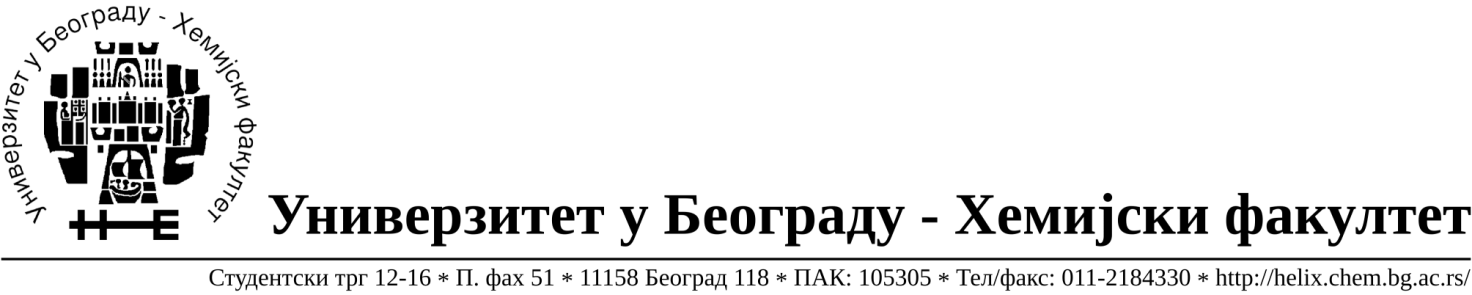 U Beogradu, 13.03.2017.god.